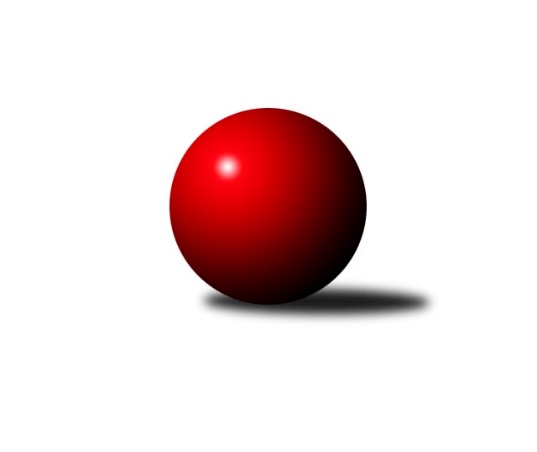 Č.9Ročník 2019/2020	13.6.2024 Krajská soutěž 1.třídy KV 2019/2020Statistika 9. kolaTabulka družstev:		družstvo	záp	výh	rem	proh	skore	sety	průměr	body	plné	dorážka	chyby	1.	Jáchymov C	8	7	0	1	72 : 24 	(36.5 : 13.5)	1592	14	1123	469	38.9	2.	So.Útvina B	9	7	0	2	72 : 36 	(33.0 : 21.0)	1559	14	1115	444	39.4	3.	Kuželky Aš E	8	6	0	2	68 : 28 	(40.0 : 22.0)	1603	12	1150	453	43.6	4.	Kuželky Aš D	8	5	0	3	54 : 42 	(35.0 : 27.0)	1568	10	1127	441	40.3	5.	TJ Lomnice F	8	5	0	3	52 : 44 	(24.0 : 32.0)	1550	10	1101	450	48.6	6.	SKK K.Vary D	7	3	1	3	44 : 40 	(29.5 : 26.5)	1519	7	1092	427	47.7	7.	SKK K.Vary C	8	3	1	4	44 : 52 	(22.5 : 29.5)	1535	7	1097	438	36.8	8.	Loko Cheb D	8	3	0	5	42 : 54 	(29.5 : 28.5)	1478	6	1068	410	49.5	9.	TJ Lomnice E	8	2	0	6	36 : 60 	(23.5 : 34.5)	1496	4	1072	424	48.6	10.	Kuželky Ji.Hazlov C	8	2	0	6	32 : 64 	(23.0 : 35.0)	1454	4	1053	401	58.5	11.	Kuželky Aš F	8	0	0	8	12 : 84 	(17.5 : 44.5)	1407	0	1028	379	65.8Tabulka doma:		družstvo	záp	výh	rem	proh	skore	sety	průměr	body	maximum	minimum	1.	So.Útvina B	4	4	0	0	40 : 8 	(10.0 : 4.0)	1535	8	1552	1520	2.	Kuželky Aš E	4	4	0	0	38 : 10 	(21.0 : 11.0)	1578	8	1605	1544	3.	Kuželky Aš D	5	4	0	1	40 : 20 	(22.0 : 18.0)	1579	8	1600	1551	4.	Jáchymov C	3	3	0	0	30 : 6 	(17.0 : 7.0)	1576	6	1615	1538	5.	SKK K.Vary C	4	3	0	1	32 : 16 	(15.5 : 10.5)	1661	6	1710	1632	6.	SKK K.Vary D	4	2	1	1	26 : 22 	(18.0 : 14.0)	1593	5	1650	1549	7.	Loko Cheb D	4	2	0	2	24 : 24 	(15.0 : 11.0)	1530	4	1581	1437	8.	TJ Lomnice F	4	2	0	2	22 : 26 	(14.5 : 17.5)	1484	4	1509	1414	9.	TJ Lomnice E	5	2	0	3	28 : 32 	(15.5 : 18.5)	1474	4	1525	1450	10.	Kuželky Ji.Hazlov C	3	0	0	3	6 : 30 	(6.5 : 17.5)	1472	0	1573	1393	11.	Kuželky Aš F	4	0	0	4	8 : 40 	(9.5 : 20.5)	1382	0	1431	1322Tabulka venku:		družstvo	záp	výh	rem	proh	skore	sety	průměr	body	maximum	minimum	1.	Jáchymov C	5	4	0	1	42 : 18 	(19.5 : 6.5)	1595	8	1688	1514	2.	TJ Lomnice F	4	3	0	1	30 : 18 	(9.5 : 14.5)	1567	6	1640	1456	3.	So.Útvina B	5	3	0	2	32 : 28 	(23.0 : 17.0)	1567	6	1592	1532	4.	Kuželky Aš E	4	2	0	2	30 : 18 	(19.0 : 11.0)	1618	4	1703	1568	5.	Kuželky Ji.Hazlov C	5	2	0	3	26 : 34 	(16.5 : 17.5)	1448	4	1574	1389	6.	SKK K.Vary D	3	1	0	2	18 : 18 	(11.5 : 12.5)	1481	2	1505	1418	7.	Kuželky Aš D	3	1	0	2	14 : 22 	(13.0 : 9.0)	1564	2	1605	1506	8.	Loko Cheb D	4	1	0	3	18 : 30 	(14.5 : 17.5)	1465	2	1507	1423	9.	SKK K.Vary C	4	0	1	3	12 : 36 	(7.0 : 19.0)	1538	1	1671	1355	10.	TJ Lomnice E	3	0	0	3	8 : 28 	(8.0 : 16.0)	1504	0	1517	1490	11.	Kuželky Aš F	4	0	0	4	4 : 44 	(8.0 : 24.0)	1421	0	1435	1394Tabulka podzimní části:		družstvo	záp	výh	rem	proh	skore	sety	průměr	body	doma	venku	1.	Jáchymov C	8	7	0	1	72 : 24 	(36.5 : 13.5)	1592	14 	3 	0 	0 	4 	0 	1	2.	So.Útvina B	9	7	0	2	72 : 36 	(33.0 : 21.0)	1559	14 	4 	0 	0 	3 	0 	2	3.	Kuželky Aš E	8	6	0	2	68 : 28 	(40.0 : 22.0)	1603	12 	4 	0 	0 	2 	0 	2	4.	Kuželky Aš D	8	5	0	3	54 : 42 	(35.0 : 27.0)	1568	10 	4 	0 	1 	1 	0 	2	5.	TJ Lomnice F	8	5	0	3	52 : 44 	(24.0 : 32.0)	1550	10 	2 	0 	2 	3 	0 	1	6.	SKK K.Vary D	7	3	1	3	44 : 40 	(29.5 : 26.5)	1519	7 	2 	1 	1 	1 	0 	2	7.	SKK K.Vary C	8	3	1	4	44 : 52 	(22.5 : 29.5)	1535	7 	3 	0 	1 	0 	1 	3	8.	Loko Cheb D	8	3	0	5	42 : 54 	(29.5 : 28.5)	1478	6 	2 	0 	2 	1 	0 	3	9.	TJ Lomnice E	8	2	0	6	36 : 60 	(23.5 : 34.5)	1496	4 	2 	0 	3 	0 	0 	3	10.	Kuželky Ji.Hazlov C	8	2	0	6	32 : 64 	(23.0 : 35.0)	1454	4 	0 	0 	3 	2 	0 	3	11.	Kuželky Aš F	8	0	0	8	12 : 84 	(17.5 : 44.5)	1407	0 	0 	0 	4 	0 	0 	4Tabulka jarní části:		družstvo	záp	výh	rem	proh	skore	sety	průměr	body	doma	venku	1.	Kuželky Aš F	0	0	0	0	0 : 0 	(0.0 : 0.0)	0	0 	0 	0 	0 	0 	0 	0 	2.	SKK K.Vary D	0	0	0	0	0 : 0 	(0.0 : 0.0)	0	0 	0 	0 	0 	0 	0 	0 	3.	Kuželky Ji.Hazlov C	0	0	0	0	0 : 0 	(0.0 : 0.0)	0	0 	0 	0 	0 	0 	0 	0 	4.	Kuželky Aš E	0	0	0	0	0 : 0 	(0.0 : 0.0)	0	0 	0 	0 	0 	0 	0 	0 	5.	Jáchymov C	0	0	0	0	0 : 0 	(0.0 : 0.0)	0	0 	0 	0 	0 	0 	0 	0 	6.	So.Útvina B	0	0	0	0	0 : 0 	(0.0 : 0.0)	0	0 	0 	0 	0 	0 	0 	0 	7.	TJ Lomnice F	0	0	0	0	0 : 0 	(0.0 : 0.0)	0	0 	0 	0 	0 	0 	0 	0 	8.	Kuželky Aš D	0	0	0	0	0 : 0 	(0.0 : 0.0)	0	0 	0 	0 	0 	0 	0 	0 	9.	TJ Lomnice E	0	0	0	0	0 : 0 	(0.0 : 0.0)	0	0 	0 	0 	0 	0 	0 	0 	10.	Loko Cheb D	0	0	0	0	0 : 0 	(0.0 : 0.0)	0	0 	0 	0 	0 	0 	0 	0 	11.	SKK K.Vary C	0	0	0	0	0 : 0 	(0.0 : 0.0)	0	0 	0 	0 	0 	0 	0 	0 Zisk bodů pro družstvo:		jméno hráče	družstvo	body	zápasy	v %	dílčí body	sety	v %	1.	Miroslav Vlček 	Jáchymov C 	14	/	8	(88%)		/		(%)	2.	Vít Červenka 	So.Útvina B 	14	/	8	(88%)		/		(%)	3.	František Mazák ml.	Kuželky Aš E 	12	/	6	(100%)		/		(%)	4.	František Mazák nejml.	Kuželky Aš E 	12	/	7	(86%)		/		(%)	5.	František Mazák st.	Kuželky Aš E 	10	/	6	(83%)		/		(%)	6.	Miroslav Špaček 	SKK K.Vary D 	10	/	7	(71%)		/		(%)	7.	Luděk Pánek 	So.Útvina B 	10	/	7	(71%)		/		(%)	8.	Rudolf Schimmer 	TJ Lomnice F 	10	/	7	(71%)		/		(%)	9.	Jaroslav Palán 	So.Útvina B 	10	/	8	(63%)		/		(%)	10.	Ivona Mašková 	Kuželky Aš D 	8	/	5	(80%)		/		(%)	11.	Marie Hertelová 	Kuželky Aš D 	8	/	5	(80%)		/		(%)	12.	Anna Mistríková 	Kuželky Aš E 	8	/	5	(80%)		/		(%)	13.	Hana Makarová 	Jáchymov C 	8	/	5	(80%)		/		(%)	14.	Sabina Heroldová 	Jáchymov C 	8	/	6	(67%)		/		(%)	15.	Iva Knesplová Koubková 	TJ Lomnice E 	8	/	6	(67%)		/		(%)	16.	Martin Bezouška 	Jáchymov C 	8	/	7	(57%)		/		(%)	17.	Ivan Rambousek 	Loko Cheb D  	8	/	7	(57%)		/		(%)	18.	Ladislav Litvák 	TJ Lomnice F 	8	/	7	(57%)		/		(%)	19.	Jiří Bláha 	Kuželky Aš F 	8	/	8	(50%)		/		(%)	20.	Miroslava Utikalová 	Kuželky Ji.Hazlov C 	6	/	3	(100%)		/		(%)	21.	Pavel Benčík 	Kuželky Ji.Hazlov C 	6	/	3	(100%)		/		(%)	22.	Milada Viewegová 	Kuželky Aš D 	6	/	4	(75%)		/		(%)	23.	Václav Střeska 	Kuželky Aš E 	6	/	4	(75%)		/		(%)	24.	Petra Prouzová 	TJ Lomnice E 	6	/	5	(60%)		/		(%)	25.	Libor Kupka 	SKK K.Vary C 	6	/	5	(60%)		/		(%)	26.	Jiří Mitáček st.	SKK K.Vary D 	6	/	5	(60%)		/		(%)	27.	Michal Hric 	Loko Cheb D  	6	/	5	(60%)		/		(%)	28.	Jiří Gabriško 	SKK K.Vary C 	6	/	5	(60%)		/		(%)	29.	Josef Vančo 	SKK K.Vary D 	6	/	6	(50%)		/		(%)	30.	Blanka Martínková 	SKK K.Vary C 	6	/	6	(50%)		/		(%)	31.	Daniel Hussar 	Loko Cheb D  	4	/	2	(100%)		/		(%)	32.	Daniel Furch 	TJ Lomnice F 	4	/	2	(100%)		/		(%)	33.	Miroslav Toka 	SKK K.Vary D 	4	/	2	(100%)		/		(%)	34.	Irena Balcarová 	SKK K.Vary D 	4	/	3	(67%)		/		(%)	35.	Josef Koňarik 	TJ Lomnice F 	4	/	3	(67%)		/		(%)	36.	Jana Danyová 	Jáchymov C 	4	/	3	(67%)		/		(%)	37.	František Burian 	TJ Lomnice F 	4	/	4	(50%)		/		(%)	38.	Karel Pejšek 	So.Útvina B 	4	/	4	(50%)		/		(%)	39.	Jiří Kubínek 	So.Útvina B 	4	/	5	(40%)		/		(%)	40.	Jan Adam 	Loko Cheb D  	4	/	5	(40%)		/		(%)	41.	Petra Bránická 	Kuželky Aš D 	4	/	5	(40%)		/		(%)	42.	Anna Davídková 	Kuželky Aš D 	4	/	6	(33%)		/		(%)	43.	Lucie Kožíšková 	TJ Lomnice E 	4	/	6	(33%)		/		(%)	44.	Blanka Pešková 	SKK K.Vary C 	4	/	7	(29%)		/		(%)	45.	Václav Buďka 	Kuželky Aš D 	4	/	7	(29%)		/		(%)	46.	František Krátký 	TJ Lomnice F 	4	/	7	(29%)		/		(%)	47.	Libor Grüner 	Kuželky Aš F 	4	/	8	(25%)		/		(%)	48.	Adolf Klepáček 	Loko Cheb D  	2	/	1	(100%)		/		(%)	49.	Milan Fanta 	Kuželky Ji.Hazlov C 	2	/	1	(100%)		/		(%)	50.	Josef Chrastil 	Loko Cheb D  	2	/	1	(100%)		/		(%)	51.	Filip Maňák 	TJ Lomnice E 	2	/	1	(100%)		/		(%)	52.	Juraj Šándor 	Jáchymov C 	2	/	2	(50%)		/		(%)	53.	Petra Svobodová 	Loko Cheb D  	2	/	2	(50%)		/		(%)	54.	Václav Šnajdr 	SKK K.Vary C 	2	/	2	(50%)		/		(%)	55.	Hana Hiřmanová 	Loko Cheb D  	2	/	3	(33%)		/		(%)	56.	Silva Trousilová 	TJ Lomnice E 	2	/	4	(25%)		/		(%)	57.	Jan Bartoš 	Kuželky Ji.Hazlov C 	2	/	4	(25%)		/		(%)	58.	Luboš Kožíšek 	TJ Lomnice E 	2	/	4	(25%)		/		(%)	59.	Václav Basl 	TJ Lomnice E 	2	/	4	(25%)		/		(%)	60.	Pavel Pazdera 	SKK K.Vary C 	2	/	5	(20%)		/		(%)	61.	Vlasta Peková 	Kuželky Ji.Hazlov C 	2	/	5	(20%)		/		(%)	62.	Vladimír Čermák 	SKK K.Vary D 	2	/	5	(20%)		/		(%)	63.	Miloš Peka 	Kuželky Ji.Hazlov C 	2	/	6	(17%)		/		(%)	64.	Jan Beseda 	Jáchymov C 	0	/	1	(0%)		/		(%)	65.	Tereza Burianová 	TJ Lomnice F 	0	/	1	(0%)		/		(%)	66.	Jana Kožíšková 	TJ Lomnice E 	0	/	2	(0%)		/		(%)	67.	Jitka Červenková 	So.Útvina B 	0	/	2	(0%)		/		(%)	68.	Yvona Mašková 	Loko Cheb D  	0	/	2	(0%)		/		(%)	69.	Veronika Fantová 	Kuželky Ji.Hazlov C 	0	/	3	(0%)		/		(%)	70.	Josef Jančula 	Loko Cheb D  	0	/	4	(0%)		/		(%)	71.	Jan Doskočil 	Kuželky Aš F 	0	/	4	(0%)		/		(%)	72.	Ludmila Harazinová 	Kuželky Ji.Hazlov C 	0	/	4	(0%)		/		(%)	73.	Ivana Grünerová 	Kuželky Aš F 	0	/	5	(0%)		/		(%)	74.	Radovan Duhai 	Kuželky Aš E 	0	/	6	(0%)		/		(%)	75.	Františka Pokorná 	Kuželky Aš F 	0	/	7	(0%)		/		(%)Průměry na kuželnách:		kuželna	průměr	plné	dorážka	chyby	výkon na hráče	1.	Karlovy Vary, 1-4	1606	1141	465	40.4	(401.7)	2.	Jáchymov, 1-2	1547	1109	437	40.7	(386.9)	3.	Lokomotiva Cheb, 1-2	1545	1108	436	44.4	(386.3)	4.	Kuželky Aš, 1-4	1519	1080	438	49.4	(379.8)	5.	Hazlov, 1-4	1516	1090	425	53.7	(379.0)	6.	Lomnice, 1-4	1482	1070	412	52.9	(370.7)	7.	Sokol Útvina, 1-2	1477	1057	420	42.4	(369.4)	8.	- volno -, 1-4	0	0	0	0.0	(0.0)Nejlepší výkony na kuželnách:Karlovy Vary, 1-4SKK K.Vary C	1710	8. kolo	Libor Kupka 	SKK K.Vary C	459	3. koloJáchymov C	1688	8. kolo	Miroslav Špaček 	SKK K.Vary D	449	3. koloSKK K.Vary C	1671	3. kolo	František Mazák nejml.	Kuželky Aš E	445	6. koloSKK K.Vary C	1657	6. kolo	František Mazák ml.	Kuželky Aš E	441	6. koloSKK K.Vary D	1650	3. kolo	Pavel Pazdera 	SKK K.Vary C	439	8. koloSKK K.Vary C	1643	4. kolo	Blanka Pešková 	SKK K.Vary C	437	4. koloKuželky Aš E	1642	6. kolo	Blanka Pešková 	SKK K.Vary C	434	8. koloTJ Lomnice F	1640	2. kolo	Pavel Pazdera 	SKK K.Vary C	433	6. koloSKK K.Vary C	1632	2. kolo	Miroslav Vlček 	Jáchymov C	432	8. koloSKK K.Vary D	1605	8. kolo	Rudolf Schimmer 	TJ Lomnice F	431	2. koloJáchymov, 1-2Jáchymov C	1615	9. kolo	Miroslav Vlček 	Jáchymov C	435	7. koloSKK K.Vary C	1595	9. kolo	Martin Bezouška 	Jáchymov C	429	9. koloJáchymov C	1575	7. kolo	Libor Kupka 	SKK K.Vary C	422	9. koloJáchymov C	1538	5. kolo	Blanka Pešková 	SKK K.Vary C	416	9. koloKuželky Aš D	1506	5. kolo	Miroslav Vlček 	Jáchymov C	407	9. koloTJ Lomnice F	1456	7. kolo	Miroslav Vlček 	Jáchymov C	403	5. kolo		. kolo	Jana Danyová 	Jáchymov C	402	9. kolo		. kolo	Pavel Pazdera 	SKK K.Vary C	401	9. kolo		. kolo	Hana Makarová 	Jáchymov C	392	5. kolo		. kolo	Milada Viewegová 	Kuželky Aš D	390	5. koloLokomotiva Cheb, 1-2Kuželky Aš D	1605	2. kolo	Ivan Rambousek 	Loko Cheb D 	425	5. koloTJ Lomnice F	1592	5. kolo	Ivan Rambousek 	Loko Cheb D 	424	2. koloLoko Cheb D 	1581	7. kolo	Michal Hric 	Loko Cheb D 	422	4. koloLoko Cheb D 	1562	4. kolo	Ivan Rambousek 	Loko Cheb D 	421	4. koloLoko Cheb D 	1538	5. kolo	Václav Buďka 	Kuželky Aš D	416	2. koloSKK K.Vary C	1529	7. kolo	Michal Hric 	Loko Cheb D 	412	7. koloTJ Lomnice E	1517	4. kolo	František Burian 	TJ Lomnice F	411	5. koloLoko Cheb D 	1437	2. kolo	Rudolf Schimmer 	TJ Lomnice F	409	5. kolo		. kolo	Ivona Mašková 	Kuželky Aš D	406	2. kolo		. kolo	Jan Adam 	Loko Cheb D 	400	7. koloKuželky Aš, 1-4Kuželky Aš E	1703	9. kolo	František Mazák ml.	Kuželky Aš E	481	4. koloKuželky Aš E	1605	2. kolo	Vít Červenka 	So.Útvina B	455	5. koloKuželky Aš D	1600	7. kolo	František Mazák nejml.	Kuželky Aš E	445	9. koloKuželky Aš D	1591	3. kolo	Václav Střeska 	Kuželky Ji.Hazlov C	444	7. koloSo.Útvina B	1589	9. kolo	Miroslav Vlček 	Jáchymov C	439	4. koloKuželky Aš E	1589	5. kolo	Adolf Klepáček 	Loko Cheb D 	438	8. koloSo.Útvina B	1588	5. kolo	Jiří Kubínek 	So.Útvina B	433	9. koloKuželky Aš D	1588	1. kolo	František Mazák st.	Kuželky Aš E	433	9. koloKuželky Aš E	1585	1. kolo	František Mazák ml.	Kuželky Aš E	430	9. koloJáchymov C	1581	4. kolo	František Mazák ml.	Kuželky Aš E	430	5. koloHazlov, 1-4Jáchymov C	1648	3. kolo	Václav Střeska 	Kuželky Ji.Hazlov C	435	9. koloTJ Lomnice F	1580	9. kolo	Rudolf Schimmer 	TJ Lomnice F	432	9. koloKuželky Ji.Hazlov C	1573	9. kolo	Martin Bezouška 	Jáchymov C	417	3. koloLoko Cheb D 	1452	1. kolo	Miroslav Vlček 	Jáchymov C	414	3. koloKuželky Ji.Hazlov C	1450	3. kolo	Hana Makarová 	Jáchymov C	411	3. koloKuželky Ji.Hazlov C	1393	1. kolo	Sabina Heroldová 	Jáchymov C	406	3. kolo		. kolo	Michal Hric 	Loko Cheb D 	405	1. kolo		. kolo	Miloš Peka 	Kuželky Ji.Hazlov C	397	9. kolo		. kolo	Daniel Furch 	TJ Lomnice F	397	9. kolo		. kolo	Daniel Hussar 	Loko Cheb D 	393	1. koloLomnice, 1-4So.Útvina B	1592	7. kolo	Vít Červenka 	So.Útvina B	460	7. koloKuželky Aš E	1568	3. kolo	Jiří Bláha 	Kuželky Aš F	452	1. koloJáchymov C	1542	2. kolo	Pavel Benčík 	Kuželky Ji.Hazlov C	443	5. koloTJ Lomnice E	1525	2. kolo	Miroslav Vlček 	Jáchymov C	423	2. koloTJ Lomnice F	1509	6. kolo	Iva Knesplová Koubková 	TJ Lomnice E	413	8. koloTJ Lomnice F	1506	8. kolo	Karel Pejšek 	So.Útvina B	411	7. koloTJ Lomnice E	1506	8. kolo	Rudolf Schimmer 	TJ Lomnice F	410	8. koloTJ Lomnice F	1505	3. kolo	Ladislav Litvák 	TJ Lomnice F	408	6. koloSKK K.Vary D	1497	1. kolo	Iva Knesplová Koubková 	TJ Lomnice E	407	9. koloTJ Lomnice E	1473	9. kolo	Josef Koňarik 	TJ Lomnice F	404	6. koloSokol Útvina, 1-2So.Útvina B	1552	3. kolo	Vít Červenka 	So.Útvina B	411	1. koloSo.Útvina B	1545	1. kolo	Miroslav Vlček 	Jáchymov C	408	6. koloSo.Útvina B	1522	8. kolo	Jaroslav Palán 	So.Útvina B	406	1. koloSo.Útvina B	1520	6. kolo	Luděk Pánek 	So.Útvina B	404	1. koloJáchymov C	1514	6. kolo	Vít Červenka 	So.Útvina B	402	8. koloLoko Cheb D 	1423	3. kolo	Vít Červenka 	So.Útvina B	401	3. koloKuželky Ji.Hazlov C	1389	8. kolo	Václav Střeska 	Kuželky Ji.Hazlov C	400	8. koloSKK K.Vary C	1355	1. kolo	Josef Chrastil 	Loko Cheb D 	399	3. kolo		. kolo	Vít Červenka 	So.Útvina B	397	6. kolo		. kolo	Luděk Pánek 	So.Útvina B	393	3. kolo- volno -, 1-4Četnost výsledků:	8.0 : 4.0	7x	6.0 : 6.0	1x	4.0 : 8.0	5x	2.0 : 10.0	10x	12.0 : 0.0	3x	10.0 : 2.0	16x	0.0 : 12.0	3x